中國文化大學教育部高教深耕計畫計畫成果紀錄表子計畫 「大學專業融入在地，社會參與區域共榮」計畫 「大學專業融入在地，社會參與區域共榮」計畫 「大學專業融入在地，社會參與區域共榮」計畫 具體作法 推廣多國語言學習與文化認識推廣多國語言學習與文化認識推廣多國語言學習與文化認識主題 英美文學與文化英美文學與文化英美文學與文化內容 （活動內容簡述/執行成效） 主辦單位：英文系 活動日期：111年11月07日 8:10~10:00活動地點：復興高中（北投） 主講者：黃嘉音老師 參與人數： 14人 內容：介紹希臘神話中的普羅米修斯，創造出人類，並從宙斯那偷了火，所以宙斯送了他一個女人---潘朵拉，還有普羅米修斯被囚禁的故事。主辦單位：英文系 活動日期：111年11月07日 8:10~10:00活動地點：復興高中（北投） 主講者：黃嘉音老師 參與人數： 14人 內容：介紹希臘神話中的普羅米修斯，創造出人類，並從宙斯那偷了火，所以宙斯送了他一個女人---潘朵拉，還有普羅米修斯被囚禁的故事。主辦單位：英文系 活動日期：111年11月07日 8:10~10:00活動地點：復興高中（北投） 主講者：黃嘉音老師 參與人數： 14人 內容：介紹希臘神話中的普羅米修斯，創造出人類，並從宙斯那偷了火，所以宙斯送了他一個女人---潘朵拉，還有普羅米修斯被囚禁的故事。活動照片電子檔名稱(請用英數檔名)活動照片內容說明(每張20字內)活動照片內容說明(每張20字內)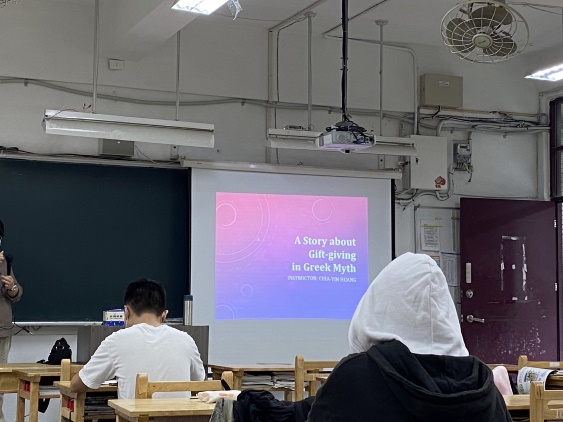 介紹希臘故事介紹希臘故事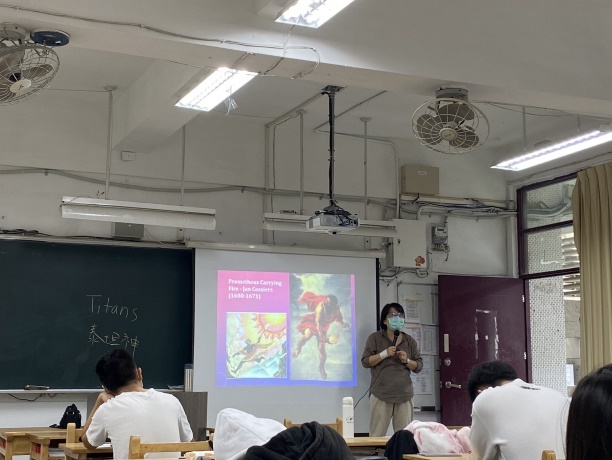 介紹普羅米修斯介紹普羅米修斯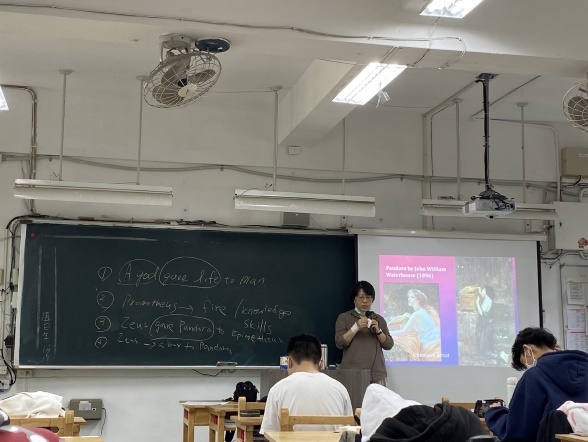 介紹潘朵拉介紹潘朵拉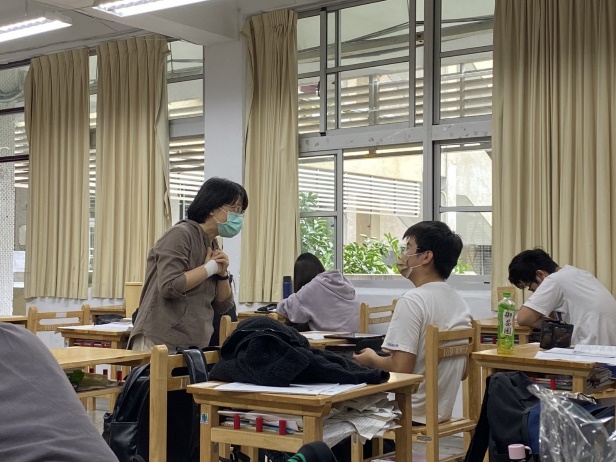 與學生互動與學生互動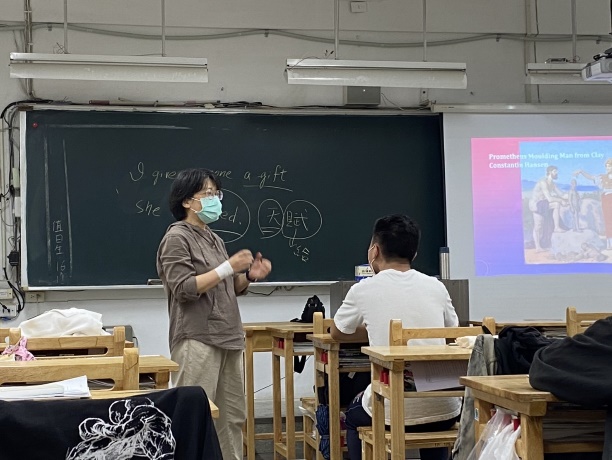 與學生互動與學生互動備註：活動照片請附上原始照片一併回傳 備註：活動照片請附上原始照片一併回傳 備註：活動照片請附上原始照片一併回傳 